NAGYKOVÁCSI NAGYKÖZSÉG ÖNKORMÁNYZATAHUMÁNPOLITIKAI BIZOTTSÁGELNÖKEMEGHÍVÓNagykovácsi Nagyközség ÖnkormányzataHumánpolitikai bizottságának rendes üléséreAz ülés helye: 		Öregiskola Közösségi Ház és KönyvtárIdőpontja: 		2021. szeptember 20. (hétfő) 16 óra 30 percNyílt ülés:Egészségügyi alapellátási körzetekről szóló rendelet módosítása E – 80Előterjesztő: Kiszelné Mohos Katalin polgármesterElőadó: Grégerné Papp Ildikó jegyzőTárgyalja: HB, ÜBA Nagykovácsi Általános Iskola felvételi körzethatárának véleményezése E – 91Előterjesztő: Kiszelné Mohos Katalin polgármesterElőadó: Grégerné Papp Ildikó jegyzőTárgyalja: HBDöntés a Bursa Hungarica Felsőoktatási Önkormányzati Ösztöndíjpályázat 2022. évi fordulójához való csatlakozásról, valamint az elektronikus adatbázis használatáról E – 79Előterjesztő: Kiszelné Mohos Katalin polgármesterElőadó: Grégerné Papp Ildikó jegyzőTárgyalja: HBNagykovácsi, 2021. szeptember 16.G. Furulyás Katalin s.k.             elnök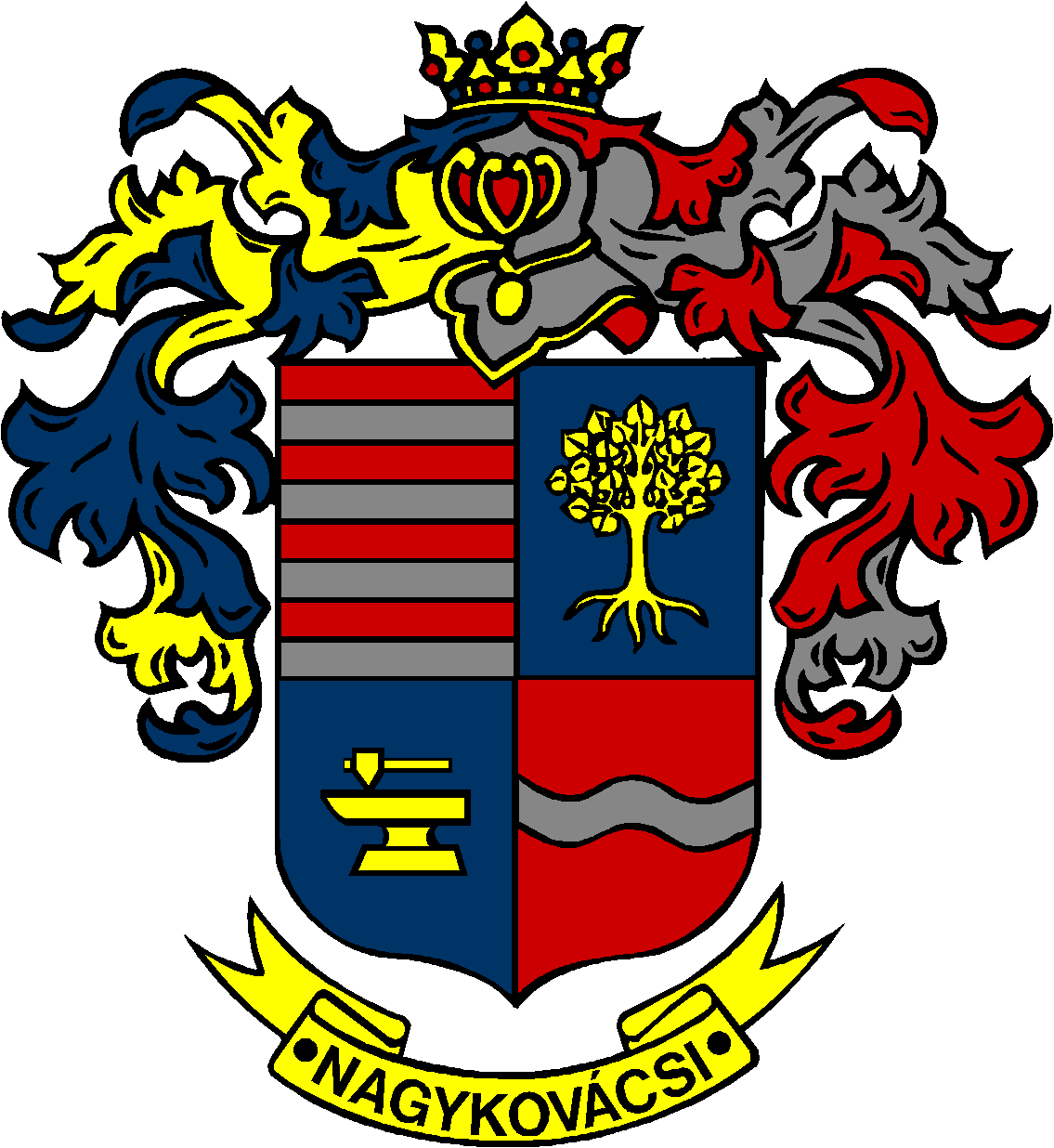 